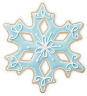 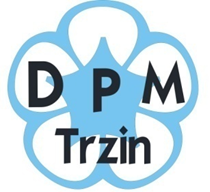                                                Društvo prijateljev mladine TrzinVABILO                                                                                                                                         Društvo prijateljev mladine Trzin in Osnovna šola Trzin vabita Vas, vaše družinske člane, prijatelje in znance na tradicionalni novoletni koncertZAPOJMO IN ZAIGRAJMO SKUPAJ,ki bov torek, 12. 12. 2017, ob 18. uriv veliki telovadnici Osnovne šole Trzin.Predstavili se Vam bodo otroci vrtca Palčica in učenci Osnovne šole Trzin, ter kar nekaj gostov s plesnimi in pevskimi nastopi.Iskrena hvala za Vaš obisk!Jana Klopčič, 						Lado Krašovec,                          v. d. ravnateljice		 				predsednik DPM Trzin                                                          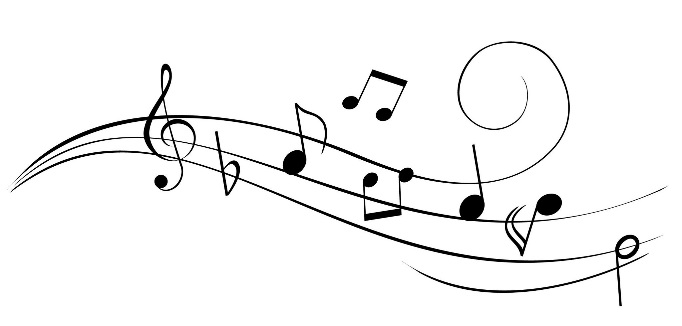 